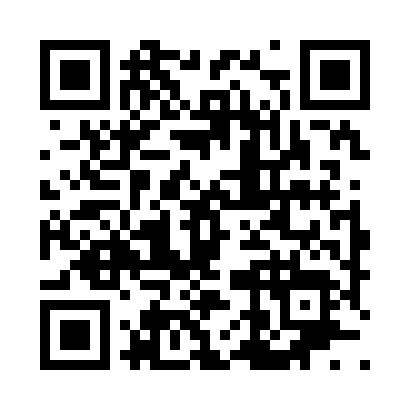 Prayer times for Smiths Clove, New York, USAMon 1 Jul 2024 - Wed 31 Jul 2024High Latitude Method: Angle Based RulePrayer Calculation Method: Islamic Society of North AmericaAsar Calculation Method: ShafiPrayer times provided by https://www.salahtimes.comDateDayFajrSunriseDhuhrAsrMaghribIsha1Mon3:475:281:015:028:3410:152Tue3:475:281:015:028:3410:143Wed3:485:291:015:028:3410:144Thu3:495:291:015:028:3310:135Fri3:505:301:025:028:3310:136Sat3:515:311:025:038:3310:127Sun3:525:311:025:038:3210:128Mon3:535:321:025:038:3210:119Tue3:545:331:025:038:3210:1010Wed3:555:331:025:038:3110:0911Thu3:565:341:025:038:3110:0912Fri3:575:351:035:038:3010:0813Sat3:585:351:035:038:3010:0714Sun3:595:361:035:038:2910:0615Mon4:005:371:035:028:2810:0516Tue4:015:381:035:028:2810:0417Wed4:035:391:035:028:2710:0318Thu4:045:401:035:028:2610:0219Fri4:055:401:035:028:2610:0120Sat4:065:411:035:028:2510:0021Sun4:085:421:035:028:249:5822Mon4:095:431:035:018:239:5723Tue4:105:441:035:018:229:5624Wed4:125:451:035:018:219:5425Thu4:135:461:035:018:209:5326Fri4:145:471:035:018:199:5227Sat4:165:481:035:008:189:5028Sun4:175:491:035:008:179:4929Mon4:185:501:035:008:169:4830Tue4:205:511:034:598:159:4631Wed4:215:521:034:598:149:45